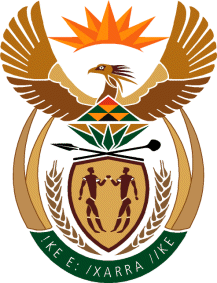 MANUAL REGISTRATION FORM The Department of International Relations and Cooperation (DIRCO) through its representative offices abroad, offers a voluntary registration service for South African citizens who are travelling or residing abroad. The service is provided in the event a need arises for you to be contacted by the Consulate General to offer you advice in the event of natural disasters or civil unrest. In terms of South African law, a citizen’s right to privacy shall be respected.Note: This form must be completed for each member of your household (if that person is a South African citizen) who is abroad with you.Kindly complete all fields with as much detail as possibleTITLESURNAMENAME (S)GENDERDATE OF BIRTHSOUTH AFRICAN IDENTITY NUMBERSOUTH AFRICAN PASSPORT NUMBER:DATE ISSUEDEXPIRY DATEPLACE OF ISSUEYOUR CONTACT DETAILS IN BRAZILLANDLINEMOBILEEMAILRESIDENTIAL ADDRESSCONTACT DETAILS OF NEXT-OF-KIN IN SOUTH AFRICA WHO CAN BE CONTACTED IN CASE OF AN EMERGENCY :LANDLINEMOBILEEMAILRESIDENTIAL ADDRESSARE YOU A DUAL NATIONAL?IF YES, PROVIDE DETAIL OF COUNTRY OF SECOND NATIONALITY – INCLUDING PASSPORT NUMBER